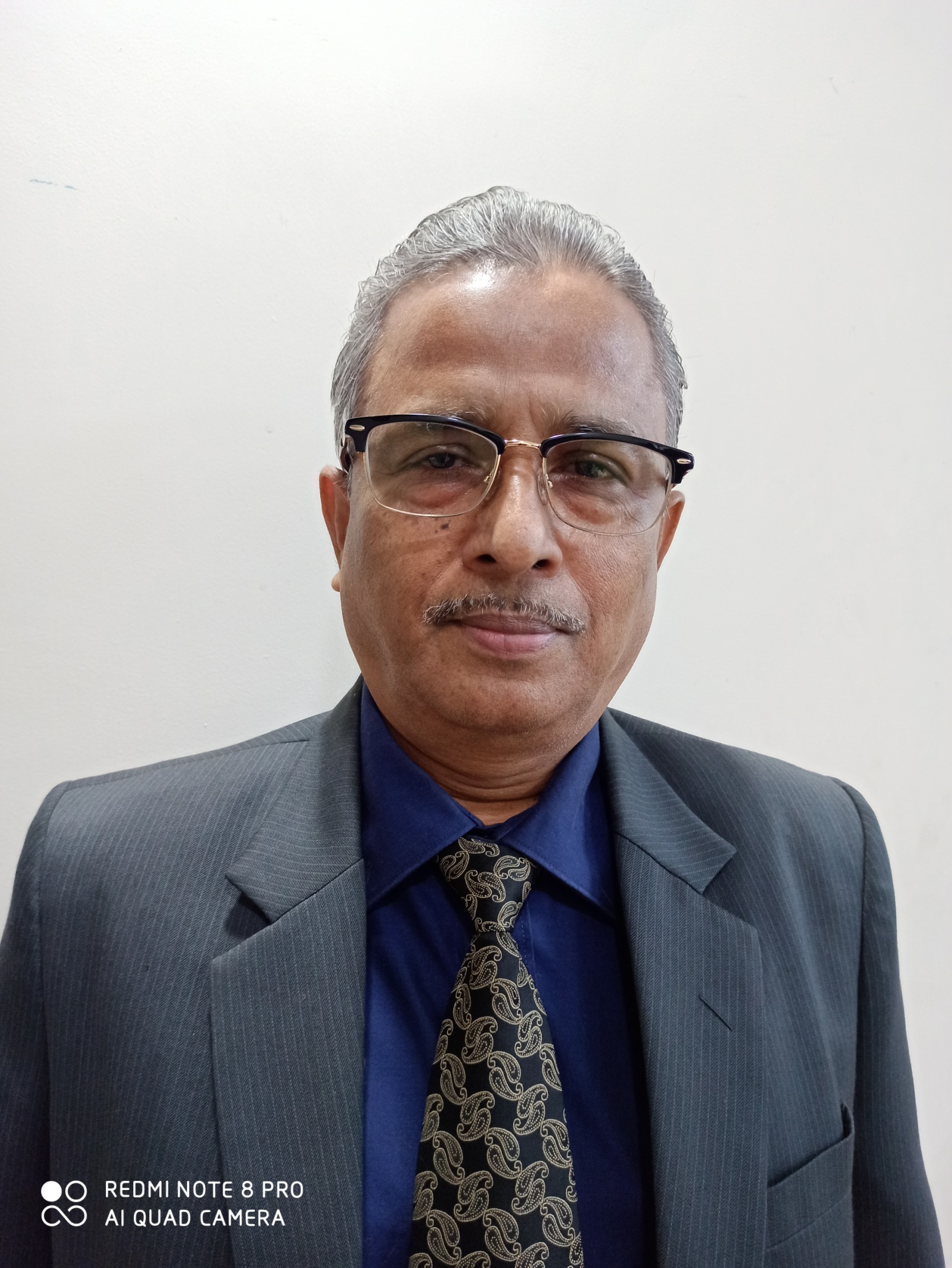 Dr. Bijoy Kumar BhadraDesignation-ASSOCIATE PROFESSORE-mail- bhadra.bijoy3@gmail.comAdministrative /Academic experienceHaving around 33+ Yrs of Experience in banking domain (Foreign Exchange, General Banking and banking Operations.)Attended different client faced meetings and took part in Foreign Exchange business programs.Having basic knowledge on Computers, Microsoft Excel and Microsoft Word.Very good knowledge in conversing with the office clients.Experience in Workflow Customization according to business needs.Strong analytical, diagnostics  and troubleshooting skills and ability to work in a fast- paced and team oriented environmentExperience in environments requiring direct customer interaction during critical business needs.Visiting faculty at Indian Institute of Social Welfare and Business Management (IISWBM),Kolkata and Eastern Institute of  Integrated Learning in Management (EIILM),Kolkata (HRM,Law, Math/Statistics, Banking  and Research Methodology.)Enrolled as an Advocate in High Court, CalcuttaAcademic ProfilePh.D. in Applied Psychology (HRD) from Calcutta University ,Kolkata in the year 2010M.Sc. in Applied Psychology (Gold Medalist) from Calcutta University,1980B.Sc. in Physics Honours from  Calcutta University in the year 1976Skill setKnowledge on Banking Domain, Foreign Exchange & Merchant Banking and basic Computer skillsProfessional ExperienceIndian Statistical Institute, Calcutta-1981-1982-Development of Test Battery/ administration & preparing report for the selection of the personnel for on-the job-training.Indian Institute of Planning & Management, New Delhi.-1982-1983-Research/teaching experience with special reference to dynamics or organizational behavior.New Bank of India-1983-1993-All Bank jobs including personnel, loans, etc.Punjab National Bank- 1993-2016- All jobs specially Foreign Exchange, Merchant Banking.Research ExperiencePh.D. work on Management Psychology-Perceived Quality work life in work place of managers in public and private organization sectors- Dept. of Applied Psychology,Calcutta University.2005-2010Managerial success and managerial values of bank managers in public and private sector banks. Specialization in Organization Development & Organizational Behavior.CertificationsCertified in Programming Language & Methods, RCC, JUCertified in CAIIB, Indian Institute of Bankers, BombayPaper Publication/PresentationPaper entitled “Managerial values and Managerial Success of some managers in Public/ Private sector Banks”.Paper on “How to be a Successful Bank  Manager”Presented a paper entitled “Organizational Climate and Organizational Commitment of Middle Managers in some Public and Private Sector Organizations.” in the National Seminar in Applied Psychology Dept., -University of Calcutta in 1996.Research work on Management Psychology (HRD) and Applied Psychology problem for Ph.D. on QUALITY OF WORK LIFE OF MANAGERS INPUBLIC AND PRIVATE SECTOR ORGANISATIONS.STRENGTH/AREA OF COMPETENCEPossesses Theoretical Knowledge & practical experience in HRD program with special reference to:Assessment of Psycho-diagnostic potentials of the individuals of the individuals essential for on-the job training for Quality Management.Stress management of the executives.